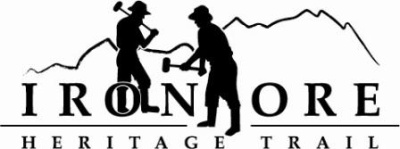 102 W. Washington Suite 232
Marquette, MI 49855
906-235-2923
ironoreheritage@gmail.comIRON ORE HERITAGE RECREATION AUTHORITYBOARD MEETING MINUTESWEDNESDAY, JUNE 27, 2018, 4:30 PMCOUNTRY INN AND SUITESDRAFT AGENDAROLL CALL PUBLIC COMMENT ( Agenda Items – Limit to three minutes) APPROVAL OF CONSENT AGENDA   - May Meeting MinutesMay Financials - June Bills to be Paid
APPROVAL OF AGENDA OLD BUSINESS
A.  Michigan Grant UpdatesRecreation Passport Trailhead Amenities Trust Fund TF-0157 Weather Shelters Resolution to Accept Project AgreementRegional Prosperity 2017 Projects
1. Lighting 2.  Carp River Kilns Memorandum of Understanding3. Father Marquette artwork and InviteC.	ORV updates
		1. ORV grant work	3.  DEQ Permit for Negaunee wetlands reroute and cost4. Chocolay Planning Committee meetingV.  NEW BUSINESSMaintenance ItemsBIDS – 492/35 west to asphalt before r/r crossingOther items on listBidding Projects – Ishpeming/Negaunee asphalt bumps (270 feet)Future projects and cash flowNational Recreation Trail Designation      VII	     ADMINISTRATOR REPORT BOARD  COMMENT  PUBLIC COMMENT ADJOURNMENT 

NEXT MEETING DATE:  July 25, 2018, 4:30 pm, Country Inn and Suites